Οδηγός κυκλοφοριακής αγωγής 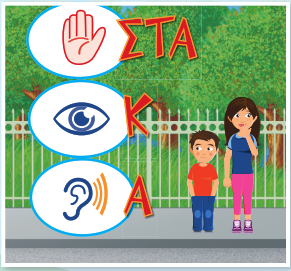 (Δ. Σ. Καρδαμά – Εργαστήρια Δεξιοτήτων -Δ΄τάξηΚυκλοφορώ με ασφάλεια – Υπεύθυνος: Σουλελές Χρήστος) Είναι σημαντικό να θυμάσαι:Όταν είσαι πεζόςΝα φοράς σε όλες τις περιπτώσεις (ημέρα ή νύχτα) ανοιχτόχρωμα ή αντανακλαστικά ρούχα για να είσαι ορατός εύκολα στους οδηγούς των οχημάτωνΌταν υπάρχει πεζοδρόμιο, βάδισε σε αυτό. Προσπάθησε να μη βρίσκεσαι κοντά στην κίνηση.Όταν υπάρχει πεζοδρόμιο, βάδισε σε αυτό. Προσπάθησε να μη βρίσκεσαι κοντά στην κίνηση.Όταν είσαι με κάποιον άλλο και δεν υπάρχει πεζοδρόμιο βαδίστε ο ένας πίσω από τον άλλο.Αν κυκλοφορείς στο δρόμο με ένα μικρότερό σου, να τον κρατάς πάντα από το χέρι, προσέχοντας να βαδίζει προς το μέρος του πεζοδρομίου.Να προσέχεις περισσότερο τη νύχτα που ο κίνδυνος είναι μεγαλύτερος και ειδικά όταν δεν υπάρχει φωτισμός στους δρόμους.Όταν θέλεις να διασχίσεις τον δρόμοΕφάρμοσε τον κανόνα  ΣΤΑΚΑ. Στάσου στην άκρη του πεζοδρομίου, Κοίταξε αριστερά – δεξιά και Άκου με προσοχή μήπως έρχεται κάποιο αυτοκίνητο.Ο ασφαλέστερος τρόπος για να διασχίσεις ένα δρόμο είναι από τις διαβάσεις πεζών.  Όταν δεν υπάρχουν διαβάσεις πεζών βρες έναν ανοικτό χώρο και διάσχισε το δρόμο με μεγάλη προσοχή. Μην προσπαθήσεις να διασχίσεις το δρόμο περνώντας ανάμεσα σε παρκαρισμένα αυτοκίνητα, γιατί οι οδηγοί δεν μπορούν να σε δουν.Όταν δεν είσαι σίγουρος αν προλαβαίνεις να περάσεις απέναντι, μην το κάνεις. Περίμενε και πέρασε όταν βεβαιωθείς ότι είσαι ασφαλής.Μη διασχίζεις το δρόμο τρέχοντας αλλά περπατώντας.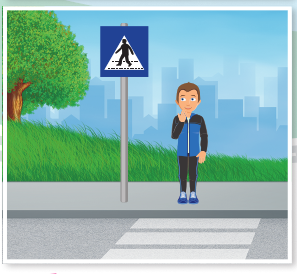 Συνέχισε να ελέγχεις το δρόμο ενώ περνάς απέναντι.Να προσέχετε πάντα όταν βρίσκεστε στον δρόμο!!!            Οι μαθητές της Δ΄τάξης